Liceo Elvira Sánchez de Garcés                   Unidad: Números reales.                       Matemática    2º  Medio                                Prof.  Mario  L.  Cisterna  B GUIA N°4 PROPIEDADES DE LA RAIZ  ENESIMA   WhatsApp:+56982681543            Correo Electrónico: mcisternabahamonde@gmail.com                                ACTIVIDADES: INICIO DE OPERATORIA CON RAICES I) Calcula el valor de las siguientes expresiones con raíces exactas.  (2 Ptos. c/u.) II) Resuelva al máximo las expresiones con raíces inexactas, aplicando propiedades.                                                                                                                            (3 Ptos. c/u.)III) Resuelve cada problema.                                (4 Ptos. c/u.)Sugerencia: Haz un bosquejo o dibujo para cada situación. La superficie de un cuadrado es de 324 . ¿Cuánto mide la longitud del lado?El volumen de un cubo es de 1.331 . ¿Cuánto mide la longitud de la  arista?La altura de un triángulo, cuya superficie es 361 , es la mitad de la base. ¿Cuánto mide la longitud de la base y la altura?La hipotenusa de un triángulo rectángulo mide 25 m. y uno de los catetos mide 20 m. ¿Cuántos metros mide el otro cateto?Nombre:                                                                                Curso:                    Fecha: 18/05/ 2021Objetivo De Aprendizaje (OA 1): Realizar cálculos y estimaciones que involucren operaciones con números reales ( ℝ ):▪Utilizando la descomposición de raíces y las propiedades de las raíces. ▪Combinando raíces con números racionales. ▪Resolviendo problemas que involucren estas operaciones de manera concreta, pictórica y simbólica ( COPISI ), en forma manual y/o usando software educativo en contextos diversos.   Nivel de Exigencia: PJE.  TOTAL  GUIA:  100 Puntos      PJE.  OBT.  ESTUDIANTE:                           NOTA:    Fecha de entrega: 04 de Junio del 2021.RECUERDA QUE: Conceptos, propiedades y procedimientos con raíces  que debes saber.La expresión   se lee “raíz enésima de ” y corresponde al número    tal que:                                       Índice                                Valor de la raíz                        Operador radical                                Cantidad subradicalGuíate por los ejemplos resueltos: ►                  ►    ►             ►   PROPIEDADES DE LA RAIZ ENESIMAPropiedades de las raíces: Son relaciones algebraicas o fórmulas que facilitan la tarea didáctica con el cálculo de  las raíces inexactas. Estas fórmulas las podemos usar en 2 sentidos.►Multiplicación de raíces de igual índice: Se conserva la raíz y se multiplican las cantidades subradicales. Esto traducido a un lenguaje algebraico quiere decir:Guíate por los ejemplos resueltos: ►       ►   ►       ►  ►División de raíces de igual índice: Se dividen las cantidades subradicales y se conserva la raíz.  Esto traducido a un lenguaje algebraico quiere decir:Guíate por los ejemplos resueltos: ►                   ►                     ►              ►              ►Raíz de una raíz: Se multiplican los índices  y se conserva la raíz.  Esto traducido a un lenguaje algebraico quiere decir:Guíate por los ejemplos resueltos: ►        ►                     ►Potencia de una raíz: La potencia de una raíz   es otra  raíz cuya cantidad subradical tiene ese exponente.  Esto traducido a un lenguaje algebraico quiere decir:Guíate por los ejemplos resueltos: ►     ►      1) 2) 3) 4) 5) 6) 7) 8) 9) 10) 11) 12) 6∙ 13) 14) 15) 1) 2) 3) 4) 5) 6) 7) 8) 9) 10) 11) 12) 13)14) 15) 16) 17) 18) 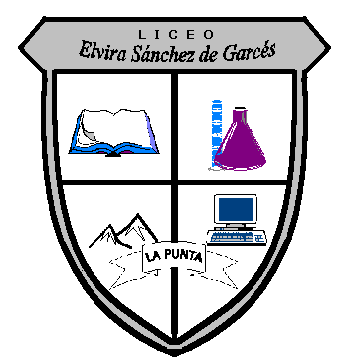 